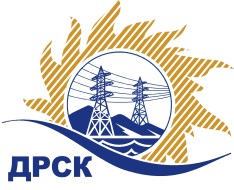 Акционерное Общество«Дальневосточная распределительная сетевая  компания»ПРОТОКОЛ № 97/УР-РЗакупочной комиссии по рассмотрению заявок открытого электронного запроса предложений на право заключения договора на выполнение работ «Выправка, обваловка ВЛ 35-110 кВ СП ЦЭС» для нужд филиала АО «ДРСК» «Хабаровские электрические сети»  (закупка № 68 раздел 1.1. ГКПЗ 2017)ПРИСУТСТВОВАЛИ: члены постоянно действующей Закупочной комиссии АО «ДРСК»  2-го уровня.ВОПРОСЫ, ВЫНОСИМЫЕ НА РАССМОТРЕНИЕ ЗАКУПОЧНОЙ КОМИССИИ: О  рассмотрении результатов оценки заявок Участников.О признании заявок соответствующими условиям запроса предложений.О предварительной ранжировке заявок.О проведении переторжки.РЕШИЛИ:По вопросу № 1Признать объем полученной информации достаточным для принятия решения.Утвердить цены, полученные на процедуре вскрытия конвертов с предложениями участников открытого запроса предложений.По вопросу № 2Признать заявки ООО "ВЭСС" (680042, Россия, Хабаровский край, г. Хабаровск, ул. Тихоокеанская, д. 165), ООО "Сельэлектрострой" (679015, Россия, Еврейская автономная обл., г. Биробиджан, ул. Советская, д. 127 В)   соответствующими условиям закупки.По вопросу № 3Утвердить предварительную ранжировку предложений Участников:По вопросу № 4Провести переторжку. Допустить к участию в переторжке предложения следующих участников: ООО "ВЭСС" (680042, Россия, Хабаровский край, г. Хабаровск, ул. Тихоокеанская, д. 165), ООО "Сельэлектрострой" (679015, Россия, Еврейская автономная обл., г. Биробиджан, ул. Советская, д. 127 В).  Определить форму переторжки: заочная.Назначить переторжку на 19.01.2017 в 14:00 час. (благовещенского времени).Место проведения переторжки: электронная торговая площадка www.b2b-energo.ru  Ответственному секретарю Закупочной комиссии уведомить участников, приглашенных к участию в переторжке, о принятом комиссией решенииОтветственный секретарь Закупочной комиссии  2 уровня АО «ДРСК»                                                  ____________________       М.Г.ЕлисееваЧувашова О.В.(416-2) 397-242г. Благовещенск«17» января 2017№Наименование участника и его адресПредмет заявки на участие в запросе предложений1ООО "ВЭСС" (680042, Россия, Хабаровский край, г. Хабаровск, ул. Тихоокеанская, д. 165)Заявка, подана 21.12.2016 в 07:45
Цена: 3 540 000,00 руб. (цена без НДС: 3 000 000,00 руб.)2ООО "Сельэлектрострой" (679015, Россия, Еврейская автономная обл., г. Биробиджан, ул. Советская, д. 127 В)Заявка, подана 21.12.2016 в 08:10
Цена: 3 562 694,94 руб. (цена без НДС: 3 019 233,00 руб.)Место в предварительной ранжировкеНаименование участника и его адресЦена заявки  на участие в закупке, руб.Балл по неценовой предпочтительности1 местоООО "ВЭСС" (680042, Россия, Хабаровский край, г. Хабаровск, ул. Тихоокеанская, д. 165)3 540 000,00 руб. (цена без НДС: 3 000 000,00 руб.)3,002 местоООО "Сельэлектрострой" (679015, Россия, Еврейская автономная обл., г. Биробиджан, ул. Советская, д. 127 В)3 562 694,94 руб. (цена без НДС: 3 019 233,00 руб.)3,00